	Samodzielny Publiczny Zakład Opieki Zdrowotnej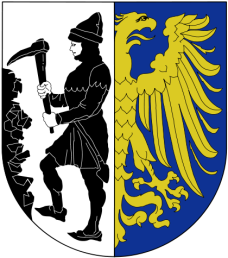 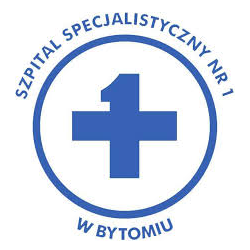 		SZPITAL SPECJALISTYCZNY NR 1 w Bytomiuul. Żeromskiego 7, 41-902 BytomTel.: (32) 39 63 200	       Fax.: (32) 39 63 251	NIP: 626-034-01-73   REGON: 270235840   KRS 0000079907	Konto: ING o/Bytom 58 1050 1230 1000 0023 5039 0619e-mail: info@szpital1.bytom.pl    www.szpital1.bytom.pl  ePUAP: /SZPITAL1BYTOM/skrytkaESPSPECYFIKACJA WARUNKÓW ZAMÓWIENIAZAMAWIAJĄCY:SAMODZIELNY PUBLICZNY ZAKŁAD OPIEKI ZDROWOTNEJSZPITAL SPECJALISTYCZNY NR 1ul. Żeromskiego 7 41-902 BytomZaprasza do złożenia oferty w trybie art. 275 pkt 1 (trybie podstawowym bez negocjacji) o wartości zamówienia nieprzekraczającej progów unijnych o jakich stanowi art. 3 ustawy z 11 września 2019 r. - Prawo zamówień publicznych (Dz. U. z 2019 r. poz. 2019) – dalej ustawy PZP pn: „Usługa odbioru, transportu, utylizacji odpadów medycznych”Nr postępowania: ZP/18/2021Wartość szacunkowa zamówienia nie przekracza równowartości kwoty 214.000 euro  ………………….…………………   ZATWIERDZAMmateriały bezpłatneBytom, GRUDZIEŃ 2021 r.Zamawiający oczekuje, że Wykonawcy zapoznają się dokładnie z treścią niniejszej SWZ. Wykonawca ponosi ryzyko niedostarczenia wszystkich wymaganych informacji i dokumentów, oraz przedłożenia oferty nie odpowiadającej wymaganiom określonym przez ZamawiającegoNazwa oraz adres ZamawiającegoSamodzielny Publiczny Zakład Opieki Zdrowotnej Szpital Specjalistyczny nr 1 w Bytomiu ul. Żeromskiego 7,41-902 BytomNIP: 626-034-01-73https://platformazakupowa.pl/pn/szpital1_bytom Godziny pracy Zamawiającego: 07:25 do 14:30Uwaga! W przypadku gdy wniosek o wgląd w protokół, o którym mowa w art. 74 ust. 1 ustawy PZP wpłynie po godzinach pracy Zamawiającego, odpowiedź zostanie udzielona dnia następnego (roboczego).NR TELEFONU (032) 396 33 32  ORAZ ADRES E-MAIL zampub@szpital1.bytom.pl Uwaga! Zamawiający przypomina, że w toku postępowania zgodnie z art. 61 ust. 2 ustawy PZP komunikacja ustna dopuszczalna jest jedynie w toku negocjacji lub dialogu oraz w odniesieniu do informacji, które nie są istotne. Zasady dotyczące sposobu komunikowania się zostały przez Zamawiającego umieszczone w rozdziale XIII pkt 3.Ochrona danych osobowychZgodnie z art. 13 ust. 1 i 2 rozporządzenia Parlamentu Europejskiego i Rady (UE) 2016/679 z dnia 27 kwietnia 2016r. w sprawie ochrony osób fizycznych w związku z przetwarzaniem danych osobowych i w sprawie swobodnego przepływu takich danych oraz uchylenia dyrektywy 95/46/WE (ogólne rozporządzenie o ochronie danych) (Dz. Urz. UE L 119 z 04.05.2016r., str. 1), dalej „RODO”, Zamawiający informuje, że: a) administratorem Pani/Pana danych osobowych jest Samodzielny Publiczny Zakład Opieki Zdrowotnej Szpital Specjalistyczny Nr 1 w Bytomiu, ul. Żeromskiego 7, 41-902 Bytom, info@szpital1.bytom.pl, b) inspektorem ochrony danych osobowych w Samodzielny Publiczny Zakład Opieki Zdrowotnej Szpitalu Specjalistycznym Nr 1 w Bytomiu jest Pani Natalia Legutko, n.legutko@szpital1.bytom.pl.c) Pani/Pana dane osobowe przetwarzane będą na podstawie art. 6 ust. 1 lit. c RODO w celu związanym z postępowaniem o udzielenie niniejszego zamówienia publicznego prowadzonym w trybie podstawowym, na podstawie art. 275 pkt 1 ustawy Pzp;, d) odbiorcami Pani/Pana danych osobowych będą osoby lub podmioty, którym udostępniona zostanie dokumentacja postępowania w oparciu o art. 18 oraz art. 74 ustawy z dnia 11 września 2019 r. Prawo zamówień publicznych.e) Pani/Pana dane osobowe będą przechowywane, zgodnie z art. 78 ust. 1 i 4 ustawy z dnia 11 września 2019 r. Prawo zamówień publicznych,  przez okres 4 lat od dnia zakończenia postępowania o udzielenie zamówienia, a jeżeli czas trwania umowy przekracza 4 lata, okres przechowywania obejmuje cały czas trwania umowy,f) obowiązek podania przez Panią/Pana danych osobowych bezpośrednio Pani/Pana dotyczących jest wymogiem ustawowym określonym w przepisach Pzp, związanym z udziałem w postępowaniu                            o udzielenie zamówienia publicznego; konsekwencje niepodania określonych danych wynikają z Pzp,g) w odniesieniu do Pani/Pana danych osobowych decyzje nie będą podejmowane w sposób zautomatyzowany, stosownie do art. 22 RODO,h) posiada Pani/Pan:−	na podstawie art. 15 RODO prawo dostępu do danych osobowych Pani/Pana dotyczących;−	na podstawie art. 16 RODO prawo do sprostowania Pani/Pana danych osobowych ;−	na podstawie art. 18 RODO prawo żądania od administratora ograniczenia przetwarzania danych osobowych z zastrzeżeniem przypadków, o których mowa w art. 18 ust. 2 RODO  ;  −	prawo do wniesienia skargi do Prezesa Urzędu Ochrony Danych Osobowych, gdy uzna Pani/Pan, że przetwarzanie danych osobowych Pani/Pana dotyczących narusza przepisy RODO;i) nie przysługuje Pani/Panu:−	w związku z art. 17 ust. 3 lit. b, d lub e RODO prawo do usunięcia danych osobowych;−	prawo do przenoszenia danych osobowych, o którym mowa w art. 20 RODO;−	na podstawie art. 21 RODO prawo sprzeciwu, wobec przetwarzania danych osobowych, gdyż podstawą prawną przetwarzania Pani/Pana danych osobowych jest art. 6 ust. 1 lit. c RODO.Tryb udzielania zamówieniaNiniejsze postępowanie prowadzone jest w trybie podstawowym o jakim stanowi art. 275 pkt 1 PZP oraz niniejszej Specyfikacji Warunków Zamówienia, zwaną dalej „SWZ”. Zamawiający nie przewiduje prowadzenia negocjacji. Szacunkowa wartość przedmiotowego zamówienia nie przekracza progów unijnych o jakich mowa w art. 3 ustawy PZP.  Zamawiający nie przewiduje aukcji elektronicznej.Zamawiający nie przewiduje złożenia oferty w postaci katalogów elektronicznych.Zamawiający nie prowadzi postępowania w celu zawarcia umowy ramowej.Zamawiający nie zastrzega możliwości ubiegania się o udzielenie zamówienia wyłącznie                                      przez Wykonawców, o których mowa w art. 94 PZP Zamawiający określa wymagania w zakresie zatrudnienia na podstawie stosunku pracy,                                                                                                   w okolicznościach, o których mowa w art. 95 ustawy Pzp.Zamawiający nie dopuszcza składania ofert częściowych ze względu na specyficzny rodzaj usługi (odpady medyczne).   Zamawiający przewiduje udzielenie zamówień, o których mowa w art. 214 ust. 1 pkt 7 Pzp                    w okresie 3 lat od dnia udzielenia zamówienia podstawowego dotychczasowemu wykonawcy usług. Zamówienie polegające na powtórzeniu podobnych usług będzie realizowane na zasadach określonych w umowie podstawowej, przy czym Zamawiający dopuszcza możliwość negocjowania ceny wyłącznie w zakresie jej obniżenia lub ewentualnego, udokumentowanego przez Wykonawcę wzrostu w zakresie niezbędnym dla należytego wykonania przedmiotu zamówienia. Wartość tego zamówienia nie przekraczająca 20% wartości zamówienia podstawowego została uwzględniona przy obliczaniu jego wartości. 	Opis przedmiotu zamówienia1. Przedmiot zamówienia obejmuje usługi odbioru, transportu, unieszkodliwiania odpadów  medycznych dla  Samodzielnego Publicznego Zakładu Opieki Zdrowotnej Szpitala Specjalistycznego Nr 1 w Bytomiu.2. Wspólny Słownik Zamówień CPV:  :    		90 52 40 00-6 Usługi w zakresie odpadów medycznych 		90 52 42 00-8 Usługi usuwania odpadów szpitalnych	90 51 20 00-9 Usługi transportu odpadów 	V.	Szczegółowy Opis Zamówienia:1. Rodzaj i kwalifikacja wytworzonych odpadów został szczegółowo opisany w załączniku                                         nr 1 do SWZ. 2.	Podane w załączniku/Formularzu Cenowym/ ilości odpadów są szacunkowe uwzględniające 12 miesięczny okres obowiązywania umowy. Zamawiający nie zobowiązuje się do przekazania  wymienionych odpadów w całości określonej w  załączniku.3.	Transport odpadów z placówki Zamawiającego będzie dokonywany specjalistycznym środkiem transportu posiadającym uprawnienia w zakresie ADR. Wykonawca udostępni zaświadczenia ADR dla kierowców pojazdów przewożących odpady niebezpieczne na każde żądanie Zamawiającego. Wszystkie ustawowe obowiązki wynikające z transportu odpadów medycznych z miejsca wytwarzania do miejsca utylizacji ponosi Wykonawca.4.	Zamawiający każdorazowo wystawi Kartę Przekazania Odpadów w ogólnopolskim systemie teleinformatycznym BDO, zgodnie z obowiązującymi przepisami dot. postępowania z odpadami, potwierdzając masę i rodzaj odebranego odpadu.  Każdorazowo przy odbiorze odpadów będzie dołączony wydruk potwierdzający wystawienie Karty przekazania odpadów w systemie BDO.5.	Odpady winny być odbierane trzy razy w tygodniu (poniedziałek, środa, piątek w godzinach od 7.00 do 12.00 – czas pomiędzy odbiorami nie może przekroczyć 72 godzin) oraz na dodatkowe wezwanie pracownika Działu Organizacji i Infrastruktury Samodzielnego Publicznego Zakładu Opieki Zdrowotnej Szpitala Specjalistycznego Nr 1 w Bytomiu, w szczelnie zamkniętych pojemnikach dostarczonych przez Wykonawcę. Odbiór odpadów odbywać się będzie w obecności pracownika Działu Organizacji i Infrastruktury Szpitala. Pojemniki na odpady medyczne muszą być każdorazowo czyste                  i zdezynfekowane, odbiór odpadów musi się odbywać na zasadzie wymiany pojemników pełnych                            z odpadami medycznymi na pojemniki puste, czyste i zdezynfekowane.6.	Niedopuszczalne przez Wykonawcę jest:przeładowywania odpadów z jednego pojemnika do drugiego na terenie Samodzielnego Publicznego Zakładu Opieki Zdrowotnej Szpitala Specjalistycznego Nr 1 w Bytomiu Szpitala  Specjalistycznego Nr 1 w Bytomiu dezynfekcji i mycia pojemników na terenie Samodzielnego Publicznego Zakładu Opieki Zdrowotnej Szpitala Specjalistycznego Nr 1 w Bytomiu Szpitala Specjalistycznego Nr 1 w Bytomiu,wystawiania innych odpadów nie pochodzących od Zamawiającego na terenie Samodzielnego Publicznego Zakładu Opieki Zdrowotnej Szpitala Specjalistycznego Nr 1 w Bytomiu Szpitala  Specjalistycznego Nr 1 w Bytomiu7.	Wykonawca nieodpłatnie zapewnia udostępnienie pojemników do przechowywania odpadów na terenie Zamawiającego. Pojemniki muszą spełniać wymogi gromadzenia i przechowywania odpadów niebezpiecznych. Pojemniki muszą być oznakowane zgodnie z obowiązującymi przepisami prawa i dostosowane do ilości wytwarzanych odpadów.Udostępnione   każdorazowo Zamawiającemu pojemniki muszą być sprawne technicznie. Pojemniki zostaną ustawione w miejscu wskazanym przez Zamawiającego (pomieszczenie                                        do magazynowania i przechowywania odpadów medycznych) Ilość pojemników potrzebnych                              do składowania odpadów w miejscu ich wytwarzania:- 1100 l – 5 szt. - 30 l lub 60 l – 8 szt.- 120 l – 2 szt.Ilość pojemników dla poszczególnych jednostek:Szpital Specjalistyczny nr 1  ul. Żeromskiego 7 Bytom:– 3 pojemniki o pojemności 1100 l – 4 pojemników o pojemności 30 l lub 60 l – 1 pojemnik o pojemności 30 l lub 60 l Szpital Specjalistyczny Nr 1 Al. Legionów 49 Bytom:– 2 pojemniki o pojemności 1100 l– 4 pojemników o pojemności 30 l lub 60 l– 1 pojemnik o pojemności 30 l lub 60 l 8.	Wykonawca każdorazowo wystawi Kartę Przekazania Odpadów w ogólnopolskim systemie teleinformatycznym BDO, podpisana przez strony, zgodnie z obowiązującymi przepisami dot. postępowania z odpadami, potwierdzając masę i rodzaj odebranego odpadu.  Karta Przekazania Odpadu będzie podstawą do rozliczeń i ewidencji odpadów.W przypadku odpadów zakaźnych (zgodnych z Rozporządzeniem Ministra Środowiska z dnia 13 stycznia 2014 w sprawie dok. potwierdzającego unieszkodliwienie zakaźnych odpadów medycznych lub zakaźnych odpadów weterynaryjnych). Wykonawca zobowiązuje się do comiesięcznego dostarczania dokumentu    potwierdzającego unieszkodliwienie odebranych odpadów zakaźnych, zgodnie z wystawionymi kartami przekazania odpadu.9.	Odpady winny być odbierane z niżej wymienionych jednostek:Szpital Specjalistyczny Nr 1  ul. Żeromskiego 7,  BytomSzpital Specjalistyczny N 1 Al. Legionów 49, BytomZamawiający zobowiązuję się do segregacji i prawidłowego opisywania odpadów medycznych zgodnie z obowiązującym prawem. Wykonawca zobowiązuje się dołączyć do faktury zestawienie kart przekazania odpadów, na podstawie których wystawiono fakturę, odrębnie dla każdej lokalizacji Zamawiającego. 10.	Odpady medyczne o właściwościach zakaźnych powinny być spalane na obszarze województwa śląskiego, na którym zostały wytworzone lub w miejscach najbliżej położonych miejsca ich wytworzenia, zgodnie z obowiązującym prawem.11.	Wykonawca winien w złożonej ofercie wskazać miejsce unieszkodliwienia odpadów, które będzie odbierał od Zamawiającego (załącznik nr 2 poz. nr 4).Usługa winna być wykonana zgodnie z obowiązującymi przepisami prawa w zakresie transportu 
i unieszkodliwiania odpadów.	VI.	Opis warunków udziału w postępowaniuZamawiający nie przewiduje zastosowanie tzw. procedury odwróconej, o której mowa w art. 139 ust. 1 Ustawy Pzp.O udzielenie zamówienia mogą ubiegać się Wykonawcy, którzy spełniają warunki dotyczące:kompetencji lub uprawnień do prowadzenia określonej działalności zawodowej, o ile wynika 
       to z odrębnych przepisów;Zamawiający uzna, że Wykonawca posiada uprawnienia do wykonywania działalności objętej           zamówieniem, jeżeli wykaże, że jest uprawniony do występowania w obrocie prawnym i prowadzi  działalnośćw zakresie objętym niniejszym zamówieniem na podstawie zezwolenia na obiór, transport i utylizację odpadów lub transport odpadów objętych niniejszym postępowaniem.zdolności technicznej lub zawodowej;Zamawiający uzna warunek za spełniony, jeżeli wykonawca wykaże, że:- w  okresie ostatnich 3 lat przed upływem terminu składania ofert albo wniosków o dopuszczenie 
do udziału w postępowaniu, a jeżeli okres prowadzenia działalności jest krótszy – w tym okresie, 
wraz z podaniem jej wartości, przedmiotu, daty wykonania i podmiotu, na rzecz którego usługa została wykonana z załączeniem dowodu, czy została wykonana lub jest wykonywana należycie tj. wykonał jedną usługę, o tym samym charakterze co do przedmiotu zamówienia przez co Zamawiający rozumie wykonanie usługi w zakresie odbioru, transportu, utylizacji odpadów medycznych o min. wartości 100 000,00 zł brutto rocznie (załącznik nr do 3 specyfikacji)- dysponuje osobą zdolną do wykonywania zamówienia, tj. dysponuje kierowcą posiadającym zaświadczenie ADR. Na podstawie art. 95 ust. 1 ustawy Pzp. Zamawiający wymaga zatrudnienia na podstawie umowy o pracę (na pełen etat) przez wykonawcę lub podwykonawcę 1 osoby wykonującej czynności w trakcie realizacji zamówienia na usługę odbioru, transportu, utylizacji odpadów medycznych (załącznik nr 7 do specyfikacji)      Zamawiający oceni spełnienie warunków udziału w postępowaniu oraz brak podstaw do wykluczenia 
na podstawie złożonych dokumentów oraz oświadczeń metodą spełnia – nie spełnia. W trakcie realizacji zamówienia Zamawiający uprawniony jest do wykonywania czynności kontrolnych wobec wykonawcy odnośnie spełniania przez wykonawcę lub podwykonawcę wymogu zatrudnienia na podstawie umowy o pracę osoby wykonującej czynności w przedmiotowej umowie. Zamawiający uprawniony jest w szczególności do: a)   żądania oświadczeń i dokumentów w zakresie potwierdzenia spełniania ww. wymogów i dokonywania ich oceny, b)    żądania wyjaśnień w przypadku wątpliwości w zakresie potwierdzenia spełniania ww. wymogów, c)     przeprowadzania kontroli na miejscu wykonywania świadczenia. W trakcie realizacji zamówienia na każde wezwanie Zamawiającego 
w wyznaczonym w tym wezwaniu terminie wykonawca przedłoży Zamawiającemu wskazane poniżej dowody w celu potwierdzenia spełnienia wymogu zatrudnienia na podstawie umowy                    o pracę przez wykonawcę lub podwykonawcę osób wykonujących czynności w zakresie realizacji zamówienia: a)   oświadczenie wykonawcy lub podwykonawcy o zatrudnieniu na podstawie umowy o pracę osób wykonujących czynności, których dotyczy wezwanie Zamawiającego. Oświadczenie to powinno zawierać w szczególności: dokładne określenie podmiotu składającego oświadczenie, datę złożenia oświadczenia, wskazanie, że objęte wezwaniem czynności wykonują osoby zatrudnione na podstawie umowy o pracę wraz ze wskazaniem liczby tych osób, imion i nazwisk tych osób, rodzaju umowy o pracę i wymiaru etatu oraz podpis osoby uprawnionej do złożenia oświadczenia w imieniu wykonawcy lub podwykonawcy; b)   poświadczoną za zgodność z oryginałem odpowiednio przez wykonawcę lub podwykonawcę kopię umowy/umów o pracę osób wykonujących w trakcie realizacji zamówienia czynności, których dotyczy ww. oświadczenie wykonawcy lub podwykonawcy (wraz z dokumentem regulującym zakres obowiązków, jeżeli został sporządzony). Kopia umowy/umów powinna zostać zanonimizowana w sposób zapewniający ochronę danych osobowych pracowników, zgodnie z przepisami ustawy z dnia 10 maja 2018 r. o ochronie danych osobowych (tj. w szczególności bez adresów, nr PESEL pracowników). Imię i nazwisko pracownika nie podlega anonimizacji. Informacje takie jak: data zawarcia umowy, rodzaj umowy o pracę i wymiar etatu powinny być możliwe do zidentyfikowania;  Z tytułu niespełnienia przez wykonawcę lub podwykonawcę wymogu zatrudnienia na podstawie umowy o pracę osób wykonujących wskazane w punkcie 1 czynności Zamawiający przewiduje sankcję w postaci obowiązku zapłaty przez wykonawcę kary umownej w wysokości 10% wartości wynagrodzenia brutto przysługującego wykonawcy za miesiąc, w którym nie dopełniono wymogu.   W przypadku uzasadnionych wątpliwości co do przestrzegania prawa pracy przez wykonawcę lub podwykonawcę, Zamawiający może zwrócić się o przeprowadzenie kontroli przez Państwową Inspekcję Pracy.	VII.	Podwykonawstwo1. Zamawiający dopuszcza udział podwykonawców. 2. Zamawiający żąda wskazania przez Wykonawcę w ofercie części zamówienia, której wykonanie powierzy podwykonawcom.  ( zał nr 5 do SWZ)3. Wykonawca, który posiada zezwolenie wyłącznie w zakresie transportu odpadów medycznych, a jego oferta została wybrana jako najkorzystniejsza zobowiązany jest przed zawarciem umowy
o świadczenie usługi przedstawić Zamawiającemu  umowę pomiędzy Wykonawcą,                                            a podwykonawcą regulującą współpracę tych podmiotów.Jeżeli oferta Wykonawców wspólnie ubiegających się o zamówienie została wybrana jako najkorzystniejsza, Wykonawcy przed zawarciem umowy zobowiązani są przedstawić Zamawiającemu umowę regulującą ich współpracę. 	VIII.	Termin realizacji usługi1. Termin realizacji usługi wynosi 12 miesięcy od daty podpisania umowy.	IX.	Warunki i termin płatności:Rozliczenie za wykonanie przedmiotu zamówienia nastąpi na podstawie faktur.Faktura będzie wystawiona z zastosowaniem 60 dniowego terminu płatności, liczonego od daty doręczenia przez Wykonawcę prawidłowo wystawionej faktury VAT przez Wykonawcę.Wykonawca zobowiązuje się do wystawiania faktur w terminie do 7 dni po zakończeniu każdego miesiąca.	X.	Podstawy wykluczenia z postępowaniaZ postępowania o udzielenie zamówienia wyklucza się Wykonawców, w stosunku do których zachodzi którakolwiek z okoliczności wskazanych:w art. 108 ust. 1 PZP ;w art. 109 ust. 1 pkt. 4, 5, 7 PZP, tj.:w stosunku do którego otwarto likwidację, ogłoszono upadłość, którego aktywami zarządza likwidator lub sąd, zawarł układ z wierzycielami, którego działalność gospodarcza jest zawieszona albo znajduje się on w innej tego rodzaju sytuacji wynikającej z podobnej procedury przewidzianej w przepisach miejsca wszczęcia tej procedury;który w sposób zawiniony poważnie naruszył obowiązki zawodowe, co podważa jego uczciwość, w szczególności gdy Wykonawca w wyniku zamierzonego działania lub rażącego niedbalstwa nie wykonał lub nienależycie wykonał zamówienie, co zamawiający jest w stanie wykazać za pomocą stosownych dowodów;który z przyczyn leżących po jego stronie, w znacznym stopniu lub zakresie nie wykonał lub nienależycie wykonał albo długotrwale nienależycie wykonywał istotne zobowiązanie wynikające z wcześniejszej umowy w sprawie zamówienia publicznego lub umowy koncesji, co doprowadziło do wypowiedzenia lub odstąpienia od umowy, odszkodowania, wykonania zastępczego lub realizacji uprawnień z tytułu rękojmi za wady;Wykluczenie Wykonawcy następuje zgodnie z art. 111 PZP 	XI.	Podmiotowe środki dowodowe. Oświadczenia i dokumenty, jakie zobowiązani są dostarczyć Wykonawcy w celu potwierdzenia spełniania warunków udziału                                                                                  w postępowaniu oraz wykazania braku podstaw wykluczeniaDo oferty Wykonawca zobowiązany jest dołączyć aktualne na dzień składania ofert oświadczenie o spełnianiu warunków udziału w postępowaniu oraz o braku podstaw do wykluczenia z postępowania.Informacje zawarte w oświadczeniu, o którym mowa w pkt 1 stanowią wstępne potwierdzenie, że Wykonawca nie podlega wykluczeniu oraz spełnia warunki udziału w postępowaniu.W przypadku Wykonawców działających przez pełnomocnika – pełnomocnictwo,W przypadku Wykonawców wspólnie ubiegających się o zamówienie – dokument stwierdzający ustanowienie przez Wykonawców wspólnie ubiegających się o zamówienie pełnomocnika do reprezentowania ich w Postępowaniu o udzielenie zamówienia albo reprezentowania w Postępowaniu  i zawarcia umowy w sprawie zamówienia publicznego,Zamawiający wzywa wykonawcę, którego oferta została najwyżej oceniona, do złożenia w wyznaczonym terminie, nie krótszym niż 5 dni od dnia wezwania, podmiotowych środków dowodowych, jeżeli wymagał ich złożenia w ogłoszeniu o zamówieniu lub dokumentach zamówienia, aktualnych na dzień złożenia podmiotowych środków dowodowych.Podmiotowe środki dowodowe wymagane od wykonawcy obejmują:Oświadczenie wykonawcy, w zakresie art. 108 ust. 1 pkt 5 ustawy PZP, o braku przynależności do tej samej grupy kapitałowej, w rozumieniu ustawy z dnia 16 lutego 2007 r. o ochronie konkurencji i konsumentów (Dz. U. z 2021 r. poz. 275), z innym Wykonawca, który złożył odrębną ofertę, ofertę częściową lub wniosek o dopuszczenie do udziału w postępowaniu, albo oświadczenia o przynależności do tej samej grupy kapitałowej wraz z dokumentami lub informacjami potwierdzającymi przygotowanie oferty, oferty częściowej lub wniosku o dopuszczenie do udziału w postępowaniu niezależnie od innego wykonawcy należącego do tej samej grupy kapitałowej W zakresie nieuregulowanym ustawą PZP lub niniejszą SWZ do oświadczeń i dokumentów składanych przez Wykonawcę w postępowaniu zastosowanie mają w szczególności przepisy rozporządzenia Ministra Rozwoju Pracy i Technologii z dnia 23 grudnia 2020 r. w sprawie podmiotowych środków dowodowych oraz innych dokumentów lub oświadczeń, jakich może żądać zamawiający od wykonawcy oraz rozporządzenia Prezesa Rady Ministrów z dnia grudnia 2020 r. w sprawie sposobu sporządzania i przekazywania informacji oraz wymagań technicznych dla dokumentów elektronicznych oraz środków komunikacji elektronicznej w postępowaniu o udzielenie zamówienia publicznego lub konkursie.	XII.	Informacja dla Wykonawców wspólnie ubiegających się o udzielenie zamówieniaWykonawcy mogą wspólnie ubiegać się o udzielenie zamówienia. W takim przypadku Wykonawcy ustanawiają pełnomocnika do reprezentowania ich w postępowaniu albo do reprezentowania i zawarcia umowy w sprawie zamówienia publicznego. Pełnomocnictwo winno być załączone do oferty. W przypadku Wykonawców wspólnie ubiegających się o udzielenie zamówienia, oświadczenia składa każdy z Wykonawców. Oświadczenia te potwierdzają brak podstaw wykluczenia oraz spełnianie warunków udziału w zakresie, w jakim każdy z Wykonawców wykazuje spełnianie warunków udziału w postępowaniu.Wykonawcy wspólnie ubiegający się o udzielenie zamówienia dołączają do oferty oświadczenie z którego wynika, które dostawy/usługi wykonają poszczególni wykonawcy.Oświadczenia i dokumenty potwierdzające brak podstaw do wykluczenia z postępowania składa każdy z Wykonawców wspólnie ubiegających się o zamówienie.	XIII.	Opis sposobu udzielania wyjaśnień treści SWZStosownie do art. 284 ustawy Pzp Wykonawca może zwrócić się do Zamawiającego                                                         z wnioskiem o wyjaśnienie treści SWZ. Zamawiający udzieli wyjaśnień niezwłocznie, jednak nie później niż na 2 dni przed upływem terminu składania ofert - pod warunkiem, że wniosek o wyjaśnienie treści specyfikacji warunków zamówienia wpłynął do Zamawiającego nie później niż na 4 dni przed upływem terminu składania ofert, licząc, zgodnie z zapisami art. 283 ustawy Pzp, od dnia zamieszczenia ogłoszenia o zamówieniu w Biuletynie Zamówień Publicznych.Zgodnie z art. 284 ust. 4 ustawy Pzp - w przypadku gdy wniosek o wyjaśnienie treści SWZ nie wpłynął w terminie, o którym mowa w pkt 2, Zamawiający nie ma obowiązku udzielania wyjaśnień SWZ oraz obowiązku przedłużenia terminu składania ofert. Przedłużenie terminu składania ofert nie wpływa na bieg terminu składania wniosku o wyjaśnienie treści SWZ. Wyjaśnienia treści specyfikacji oraz jej ewentualne zmiany będą dokonywane zgodnie z art. 284 ustawy Pzp. Treść zapytań wraz z wyjaśnieniami Zamawiający udostępni na stronie internetowej prowadzonego postępowania, bez ujawniania źródła zapytania. Wykonawcy ubiegający się o udzielenie zamówienia zobowiązani są do zapoznania się z treścią wyjaśnień zamieszczanych na stronie internetowej, na której udostępniono SWZ. Zamawiający nie przewiduje zwołania zebrania Wykonawców w celu wyjaśnienia wątpliwości dotyczących treści SWZ. W przypadku gdy zmiana treści SWZ jest istotna dla sporządzenia oferty lub wymaga od Wykonawców dodatkowego czasu na zapoznanie się ze zmianą SWZ i przygotowanie ofert, Zamawiający przedłuży termin składania ofert o czas niezbędny na ich przygotowanie (art. 286 ust.3 ustawy Pzp).W przypadku rozbieżności pomiędzy treścią niniejszej SWZ, a treścią udzielonych odpowiedzi, jako obowiązującą należy przyjąć treść pisma zawierającego późniejsze oświadczenie Zamawiającego. 	XIV.	Informacje o sposobie porozumiewania się zamawiającego z Wykonawcami oraz 		przekazywania oświadczeń lub dokumentówOsobą uprawnioną do kontaktu z Wykonawcami jest: Wioletta Klita (Sekcja Zamówień Publicznych), e-mail: zampub@szpital1.bytom.plPostępowanie prowadzone jest w języku polskim w formie elektronicznej za pośrednictwem platformazakupowa.pl pod adresem https://platformazakupowa.pl/pn/szpital1_bytom.W celu skrócenia czasu udzielenia odpowiedzi na pytania preferuje się, aby komunikacja między zamawiającym a Wykonawcami, w tym wszelkie oświadczenia, wnioski, zawiadomienia oraz informacje, przekazywane były za pośrednictwem platformazakupowa.pl i formularza „Wyślij wiadomość do zamawiającego”. Za datę przekazania (wpływu) oświadczeń, wniosków, zawiadomień oraz informacji przyjmuje się datę ich przesłania za pośrednictwem platformazakupowa.pl poprzez kliknięcie przycisku  „Wyślij wiadomość do zamawiającego” po których pojawi się komunikat, że wiadomość została wysłana do zamawiającego. Zamawiający dopuszcza, opcjonalnie, komunikację  za pośrednictwem poczty elektronicznej. Adres poczty elektronicznej osoby uprawnionej do kontaktu z Wykonawcami: zampub@szpital1.bytom.plZamawiający będzie przekazywał wykonawcom informacje za pośrednictwem platformazakupowa.pl. Informacje dotyczące odpowiedzi na pytania, zmiany specyfikacji, zmiany terminu składania i otwarcia ofert Zamawiający będzie zamieszczał na platformie w sekcji “Komunikaty”. Korespondencja, której zgodnie z obowiązującymi przepisami adresatem jest konkretny Wykonawca, będzie przekazywana za pośrednictwem platformazakupowa.pl do konkretnego wykonawcy.Wykonawca jako podmiot profesjonalny ma obowiązek sprawdzania komunikatów i wiadomości bezpośrednio na platformazakupowa.pl przesłanych przez zamawiającego, gdyż system powiadomień może ulec awarii lub powiadomienie może trafić do folderu SPAM.Zamawiający, zgodnie z § 11 ust. 2 Rozporządzenie Prezesa Rady Ministrów z dnia 30 grudnia 2020 r.           w sprawie sposobu sporządzania i przekazywania informacji oraz wymagań technicznych dla dokumentów elektronicznych oraz środków komunikacji elektronicznej w postępowaniu o udzielenie zamówienia publicznego lub konkursie zamieszcza wymagania dotyczące specyfikacji połączenia, formatu przesyłanych danych oraz szyfrowania i oznaczania czasu przekazania i odbioru danych za pośrednictwem platformazakupowa.pl, tj.:stały dostęp do sieci Internet o gwarantowanej przepustowości nie mniejszej niż 512 kb/s,komputer klasy PC lub MAC o następującej konfiguracji: pamięć min. 2 GB Ram, procesor Intel IV 2 GHZ lub jego nowsza wersja, jeden z systemów operacyjnych - MS Windows 7, Mac Os x 10 4, Linux, lub ich nowsze wersje,zainstalowana dowolna przeglądarka internetowa, w przypadku Internet Explorer minimalnie wersja                    10 0.,włączona obsługa JavaScript,zainstalowany program Adobe Acrobat Reader lub inny obsługujący format plików .pdf,Platformazakupowa.pl działa według standardu przyjętego w komunikacji sieciowej - kodowanie UTF8,Oznaczenie czasu odbioru danych przez platformę zakupową stanowi datę oraz dokładny czas (hh:mm:ss) generowany wg. czasu lokalnego serwera synchronizowanego z zegarem Głównego Urzędu Miar.Wykonawca, przystępując do niniejszego postępowania o udzielenie zamówienia publicznego:akceptuje warunki korzystania z platformazakupowa.pl określone w Regulaminie zamieszczonym na stronie internetowej pod linkiem  w zakładce „Regulamin" oraz uznaje go za wiążący,zapoznał i stosuje się do Instrukcji składania ofert/wniosków dostępnej pod linkiem. Zamawiający nie ponosi odpowiedzialności za złożenie oferty w sposób niezgodny                                                                       z Instrukcją korzystania z platformazakupowa.pl, w szczególności za sytuację, gdy zamawiający zapozna się z treścią oferty przed upływem terminu składania ofert (np. złożenie oferty w zakładce „Wyślij wiadomość do zamawiającego”). 
Taka oferta zostanie uznana przez Zamawiającego za ofertę handlową i nie będzie brana pod uwagę                      +-w przedmiotowym postępowaniu ponieważ nie został spełniony obowiązek narzucony w art. 221 Ustawy Prawo Zamówień Publicznych.Zamawiający informuje, że instrukcje korzystania z platformazakupowa.pl dotyczące w szczególności logowania, składania wniosków o wyjaśnienie treści SWZ, składania ofert oraz innych czynności podejmowanych w niniejszym postępowaniu przy użyciu platformazakupowa.pl znajdują się w zakładce „Instrukcje dla Wykonawców" na stronie internetowej pod adresem: https://platformazakupowa.pl/strona/45-instrukcje	XV.	Opis sposobu przygotowania ofert oraz dokumentów wymaganych przez 	Zamawiającego w SWZOferta, wniosek oraz przedmiotowe środki dowodowe (jeżeli były wymagane) składane elektronicznie muszą zostać podpisane elektronicznym kwalifikowanym podpisem lub podpisem zaufanym lub podpisem osobistym. W procesie składania oferty, wniosku w tym przedmiotowych środków dowodowych na platformie, kwalifikowany podpis elektroniczny lub podpis zaufany lub podpis osobisty Wykonawca składa bezpośrednio na dokumencie, który następnie przesyła do systemu.Poświadczenia za zgodność z oryginałem dokonuje odpowiednio Wykonawca, podmiot, na którego zdolnościach lub sytuacji polega Wykonawca, wykonawcy wspólnie ubiegający się o udzielenie zamówienia publicznego albo podwykonawca, w zakresie dokumentów, które każdego z nich dotyczą. Poprzez oryginał należy rozumieć dokument podpisany kwalifikowanym podpisem elektronicznym lub podpisem zaufanym lub podpisem osobistym przez osobę/osoby upoważnioną/upoważnione. Poświadczenie za zgodność z oryginałem następuje w formie elektronicznej podpisane kwalifikowanym podpisem elektronicznym lub podpisem zaufanym lub podpisem osobistym przez osobę/osoby upoważnioną/upoważnione. Oferta powinna być:sporządzona na podstawie załączników niniejszej SWZ w języku polskim,złożona przy użyciu środków komunikacji elektronicznej tzn. za pośrednictwem platformazakupowa.pl,podpisana kwalifikowanym podpisem elektronicznym lub podpisem zaufanym lub podpisem osobistym przez osobę/osoby upoważnioną/upoważnione.Podpisy kwalifikowane wykorzystywane przez Wykonawców do podpisywania wszelkich plików muszą spełniać “Rozporządzenie Parlamentu Europejskiego i Rady w sprawie identyfikacji elektronicznej i usług zaufania w odniesieniu do transakcji elektronicznych na rynku wewnętrznym (eIDAS) (UE) nr 910/2014 - od 1 lipca 2016 roku”.W przypadku wykorzystania formatu podpisu XAdES zewnętrzny. Zamawiający wymaga dołączenia odpowiedniej ilości plików tj. podpisywanych plików z danymi oraz plików XAdES.Zgodnie z art. 18 ust. 3 ustawy Pzp, nie ujawnia się informacji stanowiących tajemnicę przedsiębiorstwa, w rozumieniu przepisów o zwalczaniu nieuczciwej konkurencji. Jeżeli Wykonawca, nie później niż w terminie składania ofert, w sposób niebudzący wątpliwości zastrzegł, że nie mogą być one udostępniane oraz wykazał, załączając stosowne wyjaśnienia, iż zastrzeżone informacje stanowią tajemnicę przedsiębiorstwa. Na platformie w formularzu składania oferty znajduje się miejsce wyznaczone do dołączenia części oferty stanowiącej tajemnicę przedsiębiorstwa.Wykonawca, za pośrednictwem platformazakupowa.pl może przed upływem terminu do składania ofert zmienić lub wycofać ofertę. Sposób dokonywania zmiany lub wycofania oferty zamieszczono w instrukcji zamieszczonej na stronie internetowej pod adresem:https://platformazakupowa.pl/strona/45-instrukcjeKażdy z Wykonawców może złożyć ofertę częściową obejmującą każdą z części zamówienia lub niektóre z nich zawarte w jednym dokumencie oferty. Złożenie większej liczby ofert lub oferty zawierającej propozycje wariantowe spowoduje podlegać będzie odrzuceniu.Ceny oferty muszą zawierać wszystkie koszty, jakie musi ponieść Wykonawca, aby zrealizować zamówienie z najwyższą starannością oraz ewentualne rabaty.Dokumenty i oświadczenia składane przez wykonawcę powinny być w języku polskim, chyba że w SWZ dopuszczono inaczej. W przypadku załączenia dokumentów sporządzonych w innym języku niż dopuszczony, Wykonawca zobowiązany jest załączyć tłumaczenie na język polski.Zgodnie z definicją dokumentu elektronicznego z art.3 ustęp 2 Ustawy o informatyzacji działalności podmiotów realizujących zadania publiczne, opatrzenie pliku zawierającego skompresowane dane kwalifikowanym podpisem elektronicznym jest jednoznaczne z podpisaniem oryginału dokumentu, z wyjątkiem kopii poświadczonych odpowiednio przez innego wykonawcę ubiegającego się wspólnie z nim o udzielenie zamówienia, przez podmiot, na którego zdolnościach lub sytuacji polega Wykonawca, albo przez podwykonawcę.Maksymalny rozmiar jednego pliku przesyłanego za pośrednictwem dedykowanych formularzy do: złożenia, zmiany, wycofania oferty wynosi 150 MB natomiast przy komunikacji wielkość pliku to maksymalnie 500 MB.Rozszerzenia plików wykorzystywanych przez Wykonawców powinny być zgodne z Załącznikiem nr 2 do “Rozporządzenia Rady Ministrów w sprawie Krajowych Ram Interoperacyjności, minimalnych wymagań dla rejestrów publicznych i wymiany informacji w postaci elektronicznej oraz minimalnych wymagań dla systemów teleinformatycznych”, zwanego dalej Rozporządzeniem KRI.Zamawiający rekomenduje wykorzystanie formatów: .pdf .doc .docx .xls .xlsx .jpg (.jpeg) ze szczególnym wskazaniem na .pdfW celu ewentualnej kompresji danych Zamawiający rekomenduje wykorzystanie jednego                         z rozszerzeń:.zip .7ZWśród rozszerzeń powszechnych a niewystępujących w Rozporządzeniu KRI występują: .rar .gif .bmp .numbers .pages. Dokumenty złożone w takich plikach zostaną uznane za złożone nieskutecznie.Zamawiający zwraca uwagę na ograniczenia wielkości plików podpisywanych profilem zaufanym, który wynosi maksymalnie 10MB, oraz na ograniczenie wielkości plików podpisywanych w aplikacji eDoApp służącej do składania podpisu osobistego, który wynosi maksymalnie 5MB.W przypadku stosowania przez wykonawcę kwalifikowanego podpisu elektronicznego:Ze względu na niskie ryzyko naruszenia integralności pliku oraz łatwiejszą weryfikację podpisu zamawiający zaleca, w miarę możliwości, przekonwertowanie plików składających się na ofertę na rozszerzenie .pdf  i opatrzenie ich podpisem kwalifikowanym w formacie PAdES. Pliki w innych formatach niż PDF zaleca się opatrzyć podpisem w formacie XAdES o typie zewnętrznym. Wykonawca powinien pamiętać, aby plik z podpisem przekazywać łącznie z dokumentem podpisywanym.Zamawiający rekomenduje wykorzystanie podpisu z kwalifikowanym znacznikiem czasu.Zamawiający zaleca aby w przypadku podpisywania pliku przez kilka osób, stosować podpisy tego samego rodzaju. Podpisywanie różnymi rodzajami podpisów np. osobistym i kwalifikowanym może doprowadzić do problemów w weryfikacji plików. Zamawiający zaleca, aby Wykonawca z odpowiednim wyprzedzeniem przetestował możliwość prawidłowego wykorzystania wybranej metody podpisania plików oferty.Osobą składającą ofertę powinna być osoba kontaktowa podawana w dokumentacji.Ofertę należy przygotować z należytą starannością dla podmiotu ubiegającego się o udzielenie zamówienia publicznego i zachowaniem odpowiedniego odstępu czasu do zakończenia przyjmowania ofert/wniosków. Sugerujemy złożenie oferty na 24 godziny przed terminem składania ofert/wniosków. Jeśli Wykonawca pakuje dokumenty np. w plik o rozszerzeniu .zip, zaleca się wcześniejsze podpisanie każdego ze skompresowanych plików.      25.	Zamawiający zaleca aby nie wprowadzać jakichkolwiek zmian w plikach po podpisaniu ich podpisem kwalifikowanym. Może to skutkować naruszeniem integralności plików co równoważne będzie z koniecznością odrzucenia oferty.	XVI.	Sposób obliczania ceny ofertyCenę oferty należy wyliczyć: oferowana ilość Mg x cena jedn. =  wart. netto x podatek                         VAT = wart. brutto Stawka podatku VAT ma być zgodna z przepisami podatkowymi kraju siedziby WykonawcyCenę oferty (suma poz. w danym pakiecie) należy podać w załączniku nr 2 do SWZ – Formularzu Ofertowym.Cena podana w ofercie powinna obejmować wszystkie koszty i składniki związane                                      z wykonaniem zamówienia w tym w szczególności koszty transportu.Wykonawca może podać tylko jedną cenę oferty.Wszystkie wartości mają być podane w złotych polskich. Cena zamówienia ma być podana                       z dokładnością do dwóch miejsc po przecinku z zachowaniem zasad obowiązujących                               w rachunkowości.Zamawiający nie przewiduje rozliczeń w walucie obcej.Wyliczona cena oferty brutto będzie służyć do porównania złożonych ofert i do rozliczenia                                          w trakcie realizacji zamówienia.Jeżeli została złożona oferta, której wybór prowadziłby do powstania u zamawiającego obowiązku podatkowego zgodnie z ustawą z dnia 11 marca 2004 r. o podatku od towarów                        i usług (Dz. U. z 2018 r. poz. 2174, z późn. zm.), dla celów zastosowania kryterium ceny lub kosztu zamawiający dolicza do przedstawionej w tej ofercie ceny kwotę podatku od towarów                 i usług, którą miałby obowiązek rozliczyć. W ofercie, o której mowa w ust. 1, Wykonawca ma obowiązek:1)    poinformowania zamawiającego, że wybór jego oferty będzie prowadził do powstania                                                              u zamawiającego obowiązku podatkowego;2)    wskazania nazwy (rodzaju) towaru lub usługi, których dostawa lub świadczenie będą prowadziły do powstania obowiązku podatkowego;3)    wskazania wartości towaru lub usługi objętego obowiązkiem podatkowym zamawiającego, bez kwoty podatku;4)    wskazania stawki podatku od towarów i usług, która zgodnie z wiedzą wykonawcy, będzie miała zastosowanie.Wzór Formularza Ofertowego został opracowany przy założeniu, iż wybór oferty nie będzie prowadzić do powstania u Zamawiającego obowiązku podatkowego w zakresie podatku VAT.                                                                                  W przypadku, gdy Wykonawca zobowiązany jest złożyć oświadczenie o powstaniu                                     u Zamawiającego obowiązku podatkowego, to winien odpowiednio zmodyfikować treść formularza.  	XVII.	Termin związania ofertą1.	Wykonawca będzie związany ofertą przez okres 30 dni, tj. do dnia 27.01.2022 r.,.Bieg terminu związania ofertą rozpoczyna się wraz z upływem terminu składania ofert.2.	W przypadku gdy wybór najkorzystniejszej oferty nie nastąpi przed upływem terminu związania ofertą wskazanego w ust. 1, Zamawiający przed upływem terminu związania ofertą zwraca się jednokrotnie do Wykonawców o wyrażenie zgody na przedłużenie tego terminu o wskazywany przez niego okres, nie dłuższy niż 30 dni.  Przedłużenie terminu związania ofertą wymaga złożenia przez wykonawcę pisemnego oświadczenia o wyrażeniu zgody na przedłużenie terminu związania ofertą.3.	Odmowa wyrażenia zgody na przedłużenie terminu związania ofertą nie powoduje utraty 	wadium.	XVIII.	Miejsce i termin składania ofertOfertę wraz z wymaganymi dokumentami należy umieścić na platformazakupowa.pl pod adresem: https://platformazakupowa.pl/pn/szpital1_bytom w myśl Ustawy PZP na stronie internetowej prowadzonego postępowania do dnia 29.12 2021r. do godziny 09:30Do oferty należy dołączyć wszystkie wymagane w SWZ dokumenty.Po wypełnieniu Formularza składania oferty lub wniosku i dołączenia wszystkich wymaganych załączników należy kliknąć przycisk „Przejdź do podsumowania”.Oferta lub wniosek składana elektronicznie musi zostać podpisana elektronicznym podpisem kwalifikowanym, podpisem zaufanym lub podpisem osobistym. W procesie składania oferty za pośrednictwem platformazakupowa.pl, Wykonawca powinien złożyć podpis bezpośrednio na dokumentach przesłanych za pośrednictwem platformazakupowa.pl. Zalecamy stosowanie podpisu na każdym załączonym pliku osobno, w szczególności wskazanych w art. 63 ust 1 oraz ust.2  Pzp, gdzie zaznaczono, iż oferty, wnioski o dopuszczenie do udziału w postępowaniu oraz oświadczenie, o którym mowa w art. 125 ust.1 sporządza się, pod rygorem nieważności, w postaci lub formie elektroniczne i opatruje się odpowiednio w odniesieniu do wartości postępowania kwalifikowanym podpisem elektronicznym, podpisem zaufanym lub podpisem osobistym.Za datę złożenia oferty przyjmuje się datę jej przekazania w systemie (platformie) w drugim kroku składania oferty poprzez kliknięcie przycisku “Złóż ofertę” i wyświetlenie się komunikatu, że oferta została zaszyfrowana i złożona.Szczegółowa instrukcja dla Wykonawców dotycząca złożenia, zmiany i wycofania oferty znajduje się na stronie internetowej pod adresem:  https://platformazakupowa.pl/strona/45-instrukcjeOferta złożona po terminie, zgodnie z art. 226 ust. 1 pkt 1 ustawy Pzp zostanie odrzucona.	XIX.	 Otwarcie ofertOtwarcie ofert nastąpi w dniu: 29.12.2021r. o godzinie: 10:00.Jeżeli otwarcie ofert następuje przy użyciu systemu teleinformatycznego, w przypadku awarii tego systemu, która powoduje brak możliwości otwarcia ofert w terminie określonym przez zamawiającego, otwarcie ofert następuje niezwłocznie po usunięciu awarii.Zamawiający poinformuje o zmianie terminu otwarcia ofert na stronie internetowej prowadzonego postępowania.Zamawiający, najpóźniej przed otwarciem ofert, udostępnia na stronie internetowej prowadzonego postępowania informację o kwocie, jaką zamierza przeznaczyć na sfinansowanie zamówienia.Zamawiający, niezwłocznie po otwarciu ofert, udostępnia na stronie internetowej prowadzonego postępowania informacje o:1) nazwach albo imionach i nazwiskach oraz siedzibach lub miejscach prowadzonej działalności gospodarczej albo miejscach zamieszkania Wykonawców, których oferty zostały otwarte;2) cenach lub kosztach zawartych w ofertach.Informacja zostanie opublikowana na stronie postępowania na platformazakupowa.pl w sekcji ,,Komunikaty” .Uwaga! Zgodnie z Ustawą PZP Zamawiający nie ma obowiązku przeprowadzania jawnej sesji otwarcia ofert w sposób jawny z udziałem Wykonawców lub transmitowania sesji otwarcia za pośrednictwem elektronicznych narzędzi do przekazu wideo on-line a ma jedynie takie uprawnienie.	XX.	Opis kryteriów oceny ofert wraz z podaniem wag tych kryteriów i sposobu 	oceny 		ofert 1.  Zamawiający poprawia w ofercie zgodnie z art. 223 ust. 2:  - oczywiste omyłki pisarskie, - oczywiste omyłki rachunkowe z uwzględnieniem konsekwencji rachunkowych dokonanych   	poprawek,  -  inne   omyłki polegających na niezgodności oferty ze SWZ , nie powodujących istotnych zmian                                w treści oferty, niezwłocznie zawiadamiając o tym  Wykonawcę , którego oferta została poprawiona .2. Przy wyborze najkorzystniejszej oferty Zamawiający będzie się kierował następującymi kryteriami oceny ofert :60%-  Cena 40%- Doświadczenie wykonawcy w realizacji 1 usługi zgodnej z przedmiotem zamówienia 
o min.  wartości 100 000,00 zł brutto rocznie Ocena oferty wyrażona jest w punktachXXI.	Zasady oceny ofert według ustalonych kryteriów	Za najkorzystniejszą, uznana zostanie oferta, która otrzyma największą ilość punktów.Pozostałe oferty otrzymają odpowiednią ilość punktów wynikającą z obliczenia wg poniższego wzoru: Cena:                                                         cena najniższa    ilość pkt przyznana danej ofercie = -----------------------------      x    60 pkt                                                             cena badanaPrzy obliczaniu liczby punktów w kryterium dot. doświadczenia wykonawcy w realizacji 1 usługi zgodnej z przedmiotem zamówienia Zamawiający zastosuje następujące wyliczenie:doświadczenie wykonawcy w realizacji 1 usługi zgodnej z przedmiotem zamówienia o min.  wartości 100 000,00 zł brutto rocznie - 0 punktówdoświadczenie wykonawcy w realizacji 1 usługi zgodnej z przedmiotem zamówienia o min.  wartości od 100 000,01 zł brutto rocznie do 110 000,00 zł brutto rocznie - 20 punktówdoświadczenie wykonawcy w realizacji 1 usługi zgodnej z przedmiotem zamówienia o min.  wartości powyżej 110 000,01 zł brutto rocznie - 40 punktówW przypadku, gdy Wykonawca w załączniku nr 3 (wykaz usług)SWZ wymieni więcej niż jedną obligatoryjną usługę o min.  wartości 100 000,00 zł brutto rocznie Zamawiający przyjmie do oceny tylko tą, którą Wykonawca wymienił w pozycji nr 1 wykazu usług. Pozostałe wymienione usługi przez Wykonawcę nie zostaną poddane ocenie przez Zamawiającego.2. Jeżeli w postępowaniu złożona zostanie oferta, której wybór prowadziłby do powstania obowiązku podatkowego Zamawiającego zgodnie z przepisami o podatku od towarów i usług w zakresie dotyczącym wewnątrz wspólnotowego nabycia towarów, Zamawiający w celu oceny takiej oferty doliczy do przedstawionej w niej ceny podatek od towarów i usług, który miałby obowiązek wpłacić zgodnie z obowiązującymi przepisami.		XXII.	Informacje o formalnościach, jakie powinny być dopełnione po wyborze 			oferty w celu zawarcia umowyZamawiający zawiera umowę w sprawie zamówienia publicznego w terminie nie krótszym niż 5 dni od dnia przesłania zawiadomienia o wyborze najkorzystniejszej oferty.Zamawiający może zawrzeć umowę w sprawie zamówienia publicznego przed upływem terminu, o którym mowa w ust. 1, jeżeli w postępowaniu o udzielenie zamówienia prowadzonym w trybie podstawowym złożono tylko jedną ofertę.Wykonawca, którego oferta zostanie uznana za najkorzystniejszą, będzie zobowiązany przed podpisaniem umowy do wniesienia zabezpieczenia należytego wykonania umowy (jeżeli jego wniesienie było wymagane) W przypadku wyboru oferty złożonej przez Wykonawców wspólnie ubiegających się o udzielenie zamówienia Zamawiający zastrzega sobie prawo żądania przed zawarciem umowy w sprawie zamówienia publicznego umowy regulującej współpracę tych Wykonawców.Jeżeli Wykonawca, którego oferta została wybrana jako najkorzystniejsza, uchyla się̨ od zawarcia umowy w sprawie zamówienia publicznego, Zamawiający może dokonać́ ponownego badania i oceny ofert spośród ofert pozostałych w postępowaniu Wykonawców oraz wybrać ofertę najkorzystniejszą albo unieważnić postępowanie (art. 263 ustawy Pzp.). Jeżeli Wykonawca, którego oferta została wybrana jako najkorzystniejsza, uchyla się od zawarcia umowy w sprawie zamówienia publicznego, Zamawiający może dokonać ponownego badania i oceny ofert spośród ofert pozostałych w postępowaniu Wykonawców oraz wybrać ofertę najkorzystniejszą albo unieważnić postępowanie (art. 263 ustawy Pzp.). Umowa zostanie podpisana:	przez Wykonawcę – w siedzibie Wykonawcy;	przez Zamawiającego – w siedzibie Zamawiającego.	XXIII.	Wymagania dotyczące zabezpieczenia należytego wykonania umowyZamawiający nie wymaga wniesienia zabezpieczenia należytego wykonania umowy.	XXIV.		Wymagania dotyczące WADIUMZamawiający nie wymaga zabezpieczenia w postaci wadium.	XXV.		Informacje o treści zawieranej umowy oraz możliwości jej zmiany Wybrany Wykonawca jest zobowiązany do zawarcia umowy w sprawie zamówienia publicznego na warunkach określonych we Wzorze Umowy, stanowiącym Załącznik nr 7 do SWZ.Zakres świadczenia Wykonawcy wynikający z umowy jest tożsamy z jego zobowiązaniem zawartym w ofercie.Zamawiający przewiduje możliwość zmiany zawartej umowy w stosunku do treści wybranej oferty.Zmiana umowy wymaga dla swej ważności, pod rygorem nieważności, zachowania formy pisemnej.	XXVI. Pouczenie o środkach ochrony prawnej przysługujących WykonawcyŚrodki ochrony prawnej określone w niniejszym dziale przysługują wykonawcy, uczestnikowi konkursu oraz innemu podmiotowi, jeżeli ma lub miał interes w uzyskaniu zamówienia lub nagrody w konkursie oraz poniósł lub może ponieść szkodę w wyniku naruszenia przez zamawiającego przepisów ustawy PZP Środki ochrony prawnej wobec ogłoszenia wszczynającego postępowanie o udzielenie zamówienia lub ogłoszenia o konkursie oraz dokumentów zamówienia przysługują również organizacjom wpisanym na listę, o której mowa w art. 469 pkt 15 PZP oraz Rzecznikowi Małych i Średnich Przedsiębiorców.Odwołanie przysługuje na:1)    niezgodną z przepisami ustawy czynność Zamawiającego, podjętą w postępowaniu o udzielenie zamówienia, w tym na projektowane postanowienie umowy;2)    zaniechanie czynności w postępowaniu o udzielenie zamówienia do której zamawiający był obowiązany na podstawie ustawy;4. Odwołanie wnosi się do Prezesa Izby. Odwołujący przekazuje kopię odwołania zamawiającemu przed upływem terminu do wniesienia odwołania w taki sposób, aby mógł on zapoznać się z jego treścią przed upływem tego terminu.5. Odwołanie wobec treści ogłoszenia lub treści SWZ wnosi się w terminie 5 dni od dnia zamieszczenia ogłoszenia w Biuletynie Zamówień Publicznych lub treści SWZ na stronie internetowej.6. Odwołanie wnosi się w terminie:1)    5 dni od dnia przekazania informacji o czynności zamawiającego stanowiącej podstawę jego wniesienia, jeżeli informacja została przekazana przy użyciu środków komunikacji elektronicznej,2)    10 dni od dnia przekazania informacji o czynności zamawiającego stanowiącej podstawę jego wniesienia, jeżeli informacja została przekazana w sposób inny niż określony w pkt 1).7. Odwołanie w przypadkach innych niż określone w pkt 5 i 6 wnosi się w terminie 5 dni od dnia, w którym powzięto lub przy zachowaniu należytej staranności można było powziąć wiadomość o okolicznościach stanowiących podstawę jego wniesienia8. Na orzeczenie Izby oraz postanowienie Prezesa Izby, o którym mowa w art. 519 ust. 1 ustawy PZP, stronom oraz uczestnikom postępowania odwoławczego przysługuje skarga do sądu.9. W postępowaniu toczącym się wskutek wniesienia skargi stosuje się odpowiednio przepisy ustawy z dnia 17 listopada 1964 r. - Kodeks postępowania cywilnego o apelacji, jeżeli przepisy niniejszego rozdziału nie stanowią inaczej.10. Skargę wnosi się do Sądu Okręgowego w Warszawie - sądu zamówień publicznych, zwanego dalej "sądem zamówień publicznych".11. Skargę wnosi się za pośrednictwem Prezesa Izby, w terminie 14 dni od dnia doręczenia orzeczenia Izby lub postanowienia Prezesa Izby, o którym mowa w art. 519 ust. 1 ustawy PZP, przesyłając jednocześnie jej odpis przeciwnikowi skargi. Złożenie skargi w placówce pocztowej operatora wyznaczonego w rozumieniu ustawy z dnia 23 listopada 2012 r. - Prawo pocztowe jest równoznaczne z jej wniesieniem.12. Prezes Izby przekazuje skargę wraz z aktami postępowania odwoławczego do sądu zamówień publicznych  w terminie 7 dni od dnia jej otrzymania.	XXVII.	 Wykaz oświadczeń i dokumentów, jakie mają dostarczyć wykonawcy w celu 	potwierdzenia 	spełniania warunków udziału w postępowaniuWRAZ Z OFERTĄ WYKONAWCA SKŁADA:Wypełniony formularz asortymentowo- cenowy (załącznik nr 1 do specyfikacji).Wypełniony formularz ofertowy (załącznik nr 2 do specyfikacji).oświadczenie o braku podstaw do wykluczenia (załącznik nr 4 specyfikacji);określone prawem zezwolenie na transport i utylizację odpadów przewidzianych w postępowaniu. Wykonawca, który posiada zezwolenie wyłącznie w zakresie transportu odpadów przedłoży Zamawiającemu zezwolenie w zakresie unieszkodliwiania odpadów objętych postępowaniem, wydane dla podwykonawcy.wykaz usług w okresie ostatnich 3 lat przed upływem terminu składania ofert albo wniosków 
o dopuszczenie do udziału w postępowaniu, a jeżeli okres prowadzenia działalności jest krótszy – w tym okresie, wraz z podaniem jej wartości, przedmiotu, daty wykonania i podmiotu, na rzecz którego usługa została wykonana z załączeniem dowodu, czy została wykonana lub jest wykonywana należycie tj. wykonał jedną usługę, o tym samym charakterze co do przedmiotu zamówienia przez co Zamawiający rozumie wykonanie usługi w zakresie odbioru, transportu, utylizacji odpadów medycznych o min. wartości 100 000,00 zł brutto rocznie (załącznik nr do 3 specyfikacji)wykaz części zamówienia, które wykonawca zamierza powierzyć podwykonawcom (załącznik nr do 5 specyfikacji)- jeśli dotyczyOświadczenie o dysponowaniu osobą zdolną do wykonywania zamówienia, tj. dysponuje kierowcą posiadającym zaświadczenie ADR. Na podstawie art. 29 ust. 3a oraz w związku z art. 36 ust. 2 pkt 8a ustawy Pzp. Zamawiający wymaga zatrudnienia na podstawie umowy o pracę (na pełen etat) przez wykonawcę lub podwykonawcę 1 osoby wykonującej czynności w trakcie realizacji zamówienia na usługę odbioru, transportu, utylizacji odpadów medycznych (załącznik nr 6 do specyfikacji)            Pełnomocnictwo osób podpisujących ofertę w imieniu Wykonawcy, udzielone przez osobę  upoważnioną zgodnie z właściwym rejestrem. Należy dołączyć do oferty oryginał lub kopię poświadczoną za zgodność z oryginałem przez udzielającego pełnomocnictwa lub notariusza.Na wezwanie Zamawiającego Wykonawca dostarcza Oświadczenie o przynależności do grupy kapitałowej ( załącznik nr 8 do specyfikacji)   Załączniki do nin. SWZ :formularz asortymentowo – cenowy – zał. nr 1formularz ofertowy  nr 2wykaz wykonanych usług – zał. nr 3oświadczenie – zał nr 4wykaz części zamówienia – zał. nr 5Wskazanie osoby biorącej udział w realizacji zamówienia – zał. nr 6ogólne warunki umowy  (projekt) – zał. nr 7oświadczenie Grup Kapitałowa na wezwanie Zamawiającego. Zał nr 8Załącznik nr 2 do SWZ 	ZP/18/2021FORMULARZ OFERTOWY1.Wykonawca: Niniejsza oferta zostaje złożona przez: Nazwa wykonawcy:Adres wykonawcy:Numer telefonu i faksu:Mail:2. Osoba umocowana (uprawniona) do reprezentowania wykonawcy: 2. Oferuję/Oferujemy zrealizowanie przedmiotu zamówienia pn. „Usługa odbioru, transportu, utylizacji odpadów medycznych”: 					Wypełnia Wykonawca3. Oświadczam/oświadczamy*, że posiadamy doświadczenie zawodowe w realizacji usług                            o minimalnej wartości brutto PLN (należy podać poniżej) ……………………………………………………………………………..W przypadku, gdy Wykonawca w załączniku nr 3 (wykaz usług) wymieni więcej niż jedną obligatoryjną usługę o min.  wartości 100 000,00 zł brutto rocznie Zamawiający przyjmie do oceny tylko tą, którą Wykonawca wymienił w pozycji nr 1 wykazu usług. Pozostałe wymienione usługi przez Wykonawcę nie zostaną poddane ocenie przez Zamawiającego. 4. Oświadczam/oświadczamy*, że miejscem unieszkodliwiania odpadów, odebranych od Zamawiającego, będzie^:…………………………………………………………………………………………………………………………………………………………………………………………………………………………^-(wpisać nazwę i adres)5. Oświadczamy/oświadczam*, że w cenie oferty zostały uwzględnione wszystkie koszty niezbędne do zrealizowania zamówienia z należytą starannością i zgodnie z wymaganiami zamawiającego. 6. Składam/składamy* niniejszą ofertę we własnym imieniu/jako wykonawcy wspólnie ubiegający                                                           się o udzielenie zamówienia. 7. Jestem/jesteśmy* związany/związani* niniejszą ofertą na czas wskazany w specyfikacji. 8. Zapoznałem/zapoznaliśmy się* ze specyfikacją i projektem umowy i przyjmuję/przyjmujemy *                                               te dokumenty bez zastrzeżeń. 9. Oświadczamy/oświadczam*, że: - zamówienie wykonam/wykonamy* samodzielnie.- część zamówienia zamierzam/zamierzamy* powierzyć podwykonawcom (określić zakres): *10. Żadne z informacji zawartych w ofercie nie stanowią tajemnicy przedsiębiorstwa w rozumieniu przepisów o zwalczaniu nieuczciwej konkurencji/wskazane poniżej informacje zawarte w ofercie stanowią tajemnicę przedsiębiorstwa w rozumieniu art. 11 ust. 4 ustawy z dnia 16 kwietnia 1993r.      o zwalczaniu nieuczciwej konkurencji (Dz. U. z 2003r. Nr 153 poz. 1503 z późn. zm.) i w związku z niniejszym nie mogą być one udostępniane, w szczególności innym uczestnikom postępowania*. 11. Oferta zawiera … kolejno ponumerowanych kartek. 12. Oferta składa się z niniejszego formularza ofertowego oraz z: a) …………………………….. b) …………………………….. c) …………………………….. *( niepotrzebne wykreślić).Ofertę sporządzono w dniu ……… 2021 roku.…………….…….(miejscowość), dnia………………….r.     …………………………………………podpis elektroniczny kwalifikowany lub podpis zaufany lub osobistyosoby/-ób uprawnionej/-ychdo reprezentowania Wykonawcy lub pełnomocnik		Załącznik nr 4 do SWZ ZP/18/2021Wykonawca:…………………………………….…………………………………….……………………………………(pełna nazwa/firma, adres, w zależności od podmiotu: NIP/PESEL, KRS/CEiDG)reprezentowany przez:……………………………………………………………………………………………………………(imię, nazwisko, stanowisko/podstawa do reprezentacji)Oświadczenie Wykonawcyskładane na podstawie art.125 ust.1 ustawy z dnia 11 września 2019 r. Prawo zamówień publicznych DOTYCZĄCE PODSTAW WYKLUCZENIA Z POSTĘPOWANIANa potrzeby postępowania o udzielenie zamówienia publicznego na usługi oświadczam, że nie podlegam wykluczeniu z postępowania na podstawie art.108 ust.1 ustawy Pzp.…………….…….(miejscowość), dnia………………….r.     ………………………………………….podpis elektroniczny kwalifikowany lub podpis zaufany lub osobistyosoby/-ób uprawnionej/-ychdo reprezentowania Wykonawcy lub pełnomocnikaUWAGA: poniższe oświadczenie wykonawca wypełnia jedynie w sytuacji gdy zachodzą podstawy do wykluczenia.Oświadczam, że zachodzą w stosunku do mnie podstawy wykluczenia z postępowania na podstawie art.…………. ustawy Pzp (podać mającą zastosowanie podstawę wykluczenia spośród wymienionych w art. 108 ust.1 pkt 1, 2, 5 ustawy Pzp). Jednocześnie oświadczam, że w związku z ww. okolicznością, na podstawie art. 110 ust. 2 ustawy Pzp podjąłem następujące środki naprawcze:…………………………………………………………………………………………………………………………………………………………………………………………………………………………………………………………………………………………………………………………………………………….…….(miejscowość),  dnia………………….r    …………………………………………...                                                  podpis elektroniczny kwalifikowany lub podpis zaufany lub osobistyosoby/-ób uprawnionej/-ychdo reprezentowania Wykonawcy lub pełnomocnikaZałącznik nr 3 do SWZ ZP/18/2021Nazwa wykonawcy: .......................................................................................................................Adres wykonawcy: ........................................................................................................................WYKAZ USŁUGdot. postępowania o udzielenie zamówienia publicznego prowadzonego w trybie przetargu nieograniczonego pn.: „Usługa odbioru, transportu, utylizacji odpadów medycznych”W przypadku, gdy Wykonawca w w/w wykazie usług wymieni więcej niż jedną obligatoryjną usługę o min.  wartości 100 000,00 zł brutto rocznie Zamawiający przyjmie do oceny tylko tą, którą Wykonawca wymienił w pozycji nr 1 wykazu usług. Pozostałe wymienione usługi przez Wykonawcę nie zostaną poddane ocenie przez Zamawiającego.Do pozycji ujętej w wykazie należy załączyć dokument np. referencje potwierdzające, że usługa została wykonana z należytą starannościąOfertę sporządzono w dniu ……… 2021 roku.…………….…….(miejscowość), dnia………………….r.     …………………………………………podpis elektroniczny kwalifikowany lub podpis zaufany lub osobistyosoby/-ób uprawnionej/-ychdo reprezentowania Wykonawcy lub pełnomocnikZałącznik nr 6 do SWZ
ZP/18/2021Osoba, która jest zdolna do wykonywania zamówienia, tj. kierowca posiadający zaświadczenie ADR. 
Na podstawie art. 95 ust. 1 Ustawy Pzp Zamawiający wymaga zatrudnienia przez Wykonawcę, podwykonawcę lub dalszego podwykonawcę na podstawie stosunku pracy, w rozumieniu ustawy                  z dnia 26.06.1974 r. - Kodeks pracy (Dz. U. z 2020 r. poz. 1320) osób wykonujących czynności                                 w zakresie realizacji zadań określonych w przedmiotowej umowie.  Zamawiający wymaga zatrudnienia na podstawie umowy o pracę (na pełen etat) przez wykonawcę lub podwykonawcę 1 osoby wykonującej czynności w trakcie realizacji zamówienia na usługę odbioru, transportu, utylizacji odpadów medycznych (załącznik nr 6 do specyfikacji)            Nazwa Wykonawcy: ...............................................................................................Adres Wykonawcy: ................................................................................................Wykonawca przedłoży Zamawiającemu na każde jego żądanie w terminie do 7 dni kalendarzowych oświadczenie, potwierdzające zatrudnienie osoby zdeklarowanej przez niego w imiennym wykazie, będącą zatrudnioną na umowę o pracę oraz wykonującą czynności związane z realizacją zamówienia.Ofertę sporządzono w dniu ……… 2021 roku.…………….…….(miejscowość), dnia………………….r.     …………………………………………podpis elektroniczny kwalifikowany lub podpis zaufany lub osobistyosoby/-ób uprawnionej/-ychdo reprezentowania Wykonawcy lub pełnomocnikZałącznik nr 5 do SWZ
ZP/18/2021Ofertę sporządzono w dniu ……… 2021 roku.…………….…….(miejscowość), dnia………………….r.     …………………………………………podpis elektroniczny kwalifikowany lub podpis zaufany lub osobistyosoby/-ób uprawnionej/-ychdo reprezentowania Wykonawcy lub pełnomocnikUWAGA: formularz wypełnia tylko Wykonawca, który przy realizacji zadania będzie korzystał  
z podwykonawców Załącznik nr 7 do SWZ ZP/18/2021	UMOWA NR  …./2021Zawarta w dniu ……………….2021 roku w Bytomiu, pomiędzy:Samodzielny Publiczny Zakład Opieki Zdrowotnej Szpitalem Specjalistycznym Nr 1z siedzibą w 41 – 902 Bytom, przy ul. Żeromskiego 7 zarejestrowanym w Sądzie Rejonowym 
w Katowicach Wydział Gospodarczy Krajowego Rejestru Sądowego, pod numerem KRS 0000079907, NIP 626-034-01-73,  REGON: 270235840, numer rejestrowy BDO 000026348   reprezentowanym przez:……………………………………………………………………………………………………….zwanym dalej Zamawiającym,azarejestrowanym w................................................, pod numerem KRS ........................., NIP ................................,  REGON: .............................., numer rejestrowy BDO ……………   reprezentowanego przez1. ............................................................................2............................................................................ zwanym dalej WYKONAWCĄUmowa jest zawarta w następstwie przeprowadzonego postępowania o udzielenie zamówienie publicznego w trybie przetargu nieograniczonego zgodnie z postanowieniami ustawy z dnia 
19 września 2019r. Prawo zamówień publicznych, którego rozstrzygnięcie nastąpiło 
w dniu.............................2021 r. Treść umowy została sporządzona na podstawie złożonej oferty.§ 1Przedmiotem umowy jest usługa odbioru, transportu i utylizacji odpadów  medycznych: 18 01 01- narzędzia chirurgiczne i zabiegowe oraz ich resztki18 01 02 – części ciała i organy oraz pojemniki na krew i konserwanty służące do jej  przechowywania (z wyłączeniem 18 01 03)18 01 03- inne odpady, które zawierają żywe drobnoustroje chorobotwórcze lub ich toksyny oraz inne formy zdolne do przeniesienia materiału genetycznego18 01 04- inne odpady niż wymienione w 18 01 0318 01 06 – chemikalia, w tym odczynniki chemiczne, zawierające substancje niebezpieczne18 01 08 – leki cytotoksyczne i cytostatyczne18 01 09- Leki inne niż wymienione w  18 01 0816 05 06 – chemikalia laboratoryjne i analityczne zawierające substancje niebezpieczneIlości odpadów są szacunkowe. Zamawiający nie ma obowiązku do przekazania do utylizacji wymienionego przedmiotu zamówienia w całej   ilości określonej w umowie, jednakże Zamawiający zrealizuje co najmniej 70% . Wykonawca nie będzie z tego tytułu zgłaszał żadnych roszczeń.Zamawiający zastrzega, iż usługi dokonywane w trakcie obowiązywania umowy mogą dla poszczególnych pozycji różnić się ilościowo od wielkości podanych w załączniku, jednak łączna wartość usług nie przekroczy całkowitej wartości umowy.Zamawiają wymaga: Stosownie do art. 95 ust. 1 Ustawy Pzp zatrudnienia przez Wykonawcę, podwykonawcę lub dalszego podwykonawcę na podstawie stosunku pracy,                                                                w rozumieniu ustawy z dnia 26.06.1974 r. - Kodeks pracy (Dz. U. z 2020 r. poz. 1320 (na pełny etat) przez Wykonawcę lub podwykonawcę 1 osoby wykonującej czynności w trakcie realizacji zamówienia na świadczenie usług odbioru, transportu i utylizacji odpadów medycznych.W trakcie realizacji zamówienia Zamawiający uprawniony jest do wykonywania czynności kontrolnych wobec wykonawcy odnośnie spełniania przez wykonawcę lub podwykonawcę wymogu zatrudnienia na podstawie umowy o pracę osób wykonujących czynności                                                 w przedmiotowej umowie. Zamawiający uprawniony jest                                                                                                  w szczególności do: a)   żądania oświadczeń i dokumentów w zakresie potwierdzenia spełniania ww. wymogów i dokonywania ich oceny, b)    żądania wyjaśnień                                                                                 w przypadku wątpliwości w zakresie potwierdzenia spełniania ww. wymogów,                                                       c)     przeprowadzania kontroli na miejscu wykonywania świadczenia. W trakcie realizacji zamówienia na każde wezwanie Zamawiającego w wyznaczonym w tym wezwaniu terminie wykonawca przedłoży Zamawiającemu wskazane poniżej dowody w celu potwierdzenia spełnienia wymogu zatrudnienia na podstawie umowy                          o pracę przez wykonawcę lub podwykonawcę osób wykonujących czynności w zakresie realizacji zamówienia: a)   oświadczenie wykonawcy lub podwykonawcy o zatrudnieniu na podstawie umowy o pracę osoby wykonującej czynności, których dotyczy wezwanie Zamawiającego. Oświadczenie to powinno zawierać w szczególności: dokładne określenie podmiotu składającego oświadczenie, datę złożenia oświadczenia, wskazanie, że objęte wezwaniem czynności wykonuje osoba zatrudniona na podstawie umowy o pracę wraz ze wskazaniem  imienia i nazwiska osoby, rodzaju umowy o pracę i wymiaru etatu oraz podpis osoby uprawnionej do złożenia oświadczenia w imieniu wykonawcy lub podwykonawcy; b)   poświadczoną za zgodność    z oryginałem odpowiednio przez wykonawcę lub podwykonawcę kopię umowy/umów o pracę osób wykonujących w trakcie realizacji zamówienia czynności, których dotyczy ww. oświadczenie wykonawcy lub podwykonawcy (wraz z dokumentem regulującym zakres obowiązków, jeżeli został sporządzony). Kopia umowy/umów powinna zostać zanonimizowana w sposób zapewniający ochronę danych osobowych pracowników, zgodnie z przepisami ustawy z dnia 10 maja 2018 r.                                                       o ochronie danych osobowych (tj. w szczególności bez adresów, nr PESEL pracowników). Imię i nazwisko pracownika nie podlega anonimizacji. Informacje takie jak: data zawarcia umowy, rodzaj umowy o pracę i wymiar etatu powinny być możliwe do zidentyfikowania;7.   Z tytułu niespełnienia przez wykonawcę lub podwykonawcę wymogu zatrudnienia na podstawie umowy o pracę osoby wykonującej wskazane w punkcie 1 czynności Zamawiający przewiduje sankcję w postaci obowiązku zapłaty przez wykonawcę kary umownej w wysokości 10% wartości wynagrodzenia brutto przysługującego wykonawcy za miesiąc, w którym nie dopełniono wymogu. 8.   W przypadku uzasadnionych wątpliwości co do przestrzegania prawa pracy przez wykonawcę lub podwykonawcę, Zamawiający może zwrócić się o przeprowadzenie kontroli przez Państwową Inspekcję Pracy.§ 2Wykonawca jest zobowiązany do:Nieodpłatnego udostępnienia pojemników do przechowywania odpadów na terenie Zamawiającego. Pojemniki muszą spełniać wymogi gromadzenia i przechowywania odpadów niebezpiecznych. Pojemniki muszą być oznakowane zgodnie z obowiązującymi przepisami prawa 
i dostosowane do ilości wytwarzanych odpadów.Udostępnione   każdorazowo Zamawiającemu  pojemniki muszą być sprawne technicznie. 	Pojemniki zostaną ustawione w miejscu wskazanym przez Zamawiającego (pomieszczenie do magazynowania i przechowywania odpadów medycznych). Ilość pojemników potrzebnych do składowania odpadów w miejscu ich wytwarzania:- 1100 l – 5 szt. - 30 l lub 60 l – 8 szt.- 120 l – 2szt.Ilość pojemników dla poszczególnych jednostek:Szpital Specjalistyczny nr 1  ul. Żeromskiego 7 Bytom – 3 pojemniki o pojemności 1100 l – 4 pojemników o pojemności 30 l lub 60 l – 1 pojemnik o pojemności 30 l lub 60 l Szpital Specjalistyczny nr 1 Al. Legionów 49 Bytom – 2 pojemniki o pojemności 1100 l– 4 pojemników o pojemności 30 l lub 60 l– 1 pojemnik o pojemności 30 l lub 60 l Udostępnienia pojemników na odpady medyczne każdorazowo czyste i zdezynfekowane, odbiór odpadów musi się odbywać na zasadzie wymiany pojemników pełnych z odpadami medycznymi 
i niebezpiecznymi na pojemniki puste, czyste i zdezynfekowane.       Zabrania się:przeładowywania odpadów z jednego pojemnika do drugiego na terenie Szpitala Specjalistycznego Nr 1 w Bytomiu dezynfekcji i mycia pojemników na terenie  Szpitala  Specjalistycznego Nr 1 w Bytomiu,wystawiania innych odpadów nie pochodzących od Zamawiającego na terenie Szpitala              Specjalistycznego Nr 1 w Bytomiu,    Pojemniki muszą spełniać wymogi   gromadzenia i przechowywania odpadów niebezpiecznych.      Udostępnione   każdorazowo Zamawiającemu  pojemniki muszą być sprawne technicznie.   Systematycznego odbierania pojemników z odpadami zgodnie z ustaloną według zlecenia częstotliwością:trzy razy w tygodniu (poniedziałek, środa, piątek w godzinach od 7.30 do 12.00 – czas pomiędzy odbiorami nie może przekroczyć 72 godzin) oraz na dodatkowe wezwanie pracownika Działu Organizacji i Infrastruktury Szpitala Specjalistycznego Nr 1 w Bytomiu, w szczelnie  zamkniętych pojemnikach dostarczonych przez Wykonawcę. Wykonawca zobowiązany jest do wymiany lub naprawy uszkodzonych pojemników na swój koszt.Wykonawca podstawi pojemniki w pierwszym dniu obowiązywania umowy.§ 31. Zamawiający ponosi odpowiedzialność za:- prawidłową segregację odpadów medycznych zgodnych z obowiązującymi przepisami prawa,- prawidłowe opisywanie wytwarzanych odpadów medycznych zgodnych z obowiązującymi przepisami prawa,- gromadzenie odpadów wyłącznie w pojemnikach dostarczanych przez Wykonawcę, stanowiących  własność Wykonawcy, a przekazanych Zamawiającemu w używanie na czas trwania umowy.- przechowywanie pojemników  zgodnie z obowiązującymi przepisami prawa, usytuowanych 
w miejscu umożliwiającym łatwy dojazd i wytaczanie pojemników.§ 4Całkowita wartość usługi nie może przekroczyć:…………………………………. zł netto + VAT co daje kwotę: …………………. zł brutto (słownie:…………………..) w tym:a) załącznik nr 1 na kwotę ………………………….zł bruttoUsługa będzie rozliczana na podstawie cen jednostkowych poszczególnych grup odpadów szczegółowo określonych w załączniku nr 1 do niniejszej umowy.Zamawiający każdorazowo wystawi Kartę przekazania odpadów w ogólnopolskim systemie teleinformatycznym BDO zgodnie z obowiązującymi przepisami dot. postępowania z odpadami, potwierdzająca masę i rodzaj odebranego odpadu. Każdemu odbiorowi odpadów będzie towarzyszył wydruk Potwierdzenia wystawienia karty przekazania odpadów w systemie BDO. Miejscem unieszkodliwiania odpadów, odebranych od Zamawiającego, będzie:……………………………………………………………………………………………………… ………………………………………………………………………………………………………Zamawiający dopuszcza w przypadku awarii i postoju instalacji wskazanej w umowie, unieszkodliwienia odpadów zgodnie z art. 20 ust 2 ustawy o odpadach tj. w najbliższej która posiada wolne moce przerobowe.W przypadku zaległości płatniczych wymagalnych przez Zamawiającego wobec Wykonawcy trwającej więcej niż 90 dni Wykonawca może zawiesić realizację umowy, o ile zostanie poprzedzone pisemnym wezwaniem do uregulowania zobowiązań.§ 5Za wykonaną usługę w poszczególnych miesiącach Wykonawca wystawi fakturę VAT na podstawie zatwierdzonych Kart Przekazania Odpadu potwierdzonych przez Przejmującego w ogólnopolskim systemie teleinformatycznym BDO w danym miesiącu.Wykonawca zobowiązuje się dołączyć do faktury zestawienie kart przekazania odpadów, na podstawie których wystawiono fakturę, odrębnie dla każdej lokalizacji Zamawiającego. Faktura będzie uregulowana przez Zamawiającego w terminie 60 dni od daty prawidłowo wystawionej faktury VAT przez Wykonawcę.§ 6W razie zaistnienia istotnej zmiany okoliczności powodującej, że wykonanie umowy nie leży 
w interesie publicznym lub czyni jej wykonanie niemożliwym, czego nie można było przewidzieć w chwili zawarcia umowy, Zamawiający może odstąpić od umowy w terminie 30 dni od powzięcia wiadomości o tych okolicznościach.Ponadto, w trakcie obowiązywania umowy strony dopuszczają zmiany cen w poniższym brzmieniu: 
Na podstawie przepisu art. 455 ust. 1 pkt. 1 ustawy prawo zamówień publicznych Zamawiający przewiduje możliwość dokonania zmiany zawartej umowy w sprawie zamówienia publicznego 
w następującym zakresie: danych identyfikujących Strony umowy, takich jak np. firma, adres, rachunek bankowy, osoby upoważnione do kontaktów/odbioru lub inne zapisy dotyczące wskazania Stron,obniżenia cen jednostkowych netto przez Wykonawcę, gdy w toku realizacji Umowy wystąpią zmiany stanu prawnego uniemożliwiające wykonywanie Umowy na dotychczasowych warunkach,konieczności zmiany ceny ofertowej brutto w sytuacji, gdy zmiana stawki podatku VAT będzie wynikała ze zmiany przepisów prawa, a nie z zastosowania nieprawidłowej stawki podatku VAT przez Wykonawcę.3. Strony, na zasadzie art. 455 ust. 2 Prawa zamówień publicznych, dopuszczają zmianę umowy bez przeprowadzania nowego postępowania o udzielenie zamówienia, gdyż łączna wartość jest mniejsza niż progi unijne, a zmiana nie będzie równa lub przekraczała 10% wartości pierwotnej umowy. § 7Zamawiający oświadcza, że jest podatnikiem podatku od towarów i usług (VAT) i posiada Numer Identyfikacji Podatkowej – NIP 626-034-01-73. Zamawiający upoważnia przez okres obowiązywania umowy Wykonawcę do wystawiania faktur VAT z tytułu realizacji niniejszej Umowy bez podpisu osoby przez nią upoważnionej.§ 8Umowa zostaje zawarta na czas określony 12 miesięcy do ………….r.  bądź do czasu wyczerpania wartości brutto wszystkich zasobów będących przedmiotem niniejszej umowy w zależności, które                      z tych zdarzeń wystąpi wcześniej.Zamawiający przewiduje możliwość przedłużenia okresu trwania umowy do czasu wyczerpania jej wartości, nie dłużej jednak niż 6 miesięcy, w przypadku, gdy przed upływem terminu jej obowiązywania nie zostanie wyczerpana wartościowo. Przedłużenie wymaga obopólnej zgody i sporządzenia aneksu   w formie pisemnej pod rygorem nieważności.§ 9W przypadku stwierdzenia braków ilościowych pojemników lub wad jakościowych Zamawiający niezwłocznie powiadomi o tym Wykonawcę, który rozpatrzy reklamację dotyczącą:- braków ilościowych i wad jakościowych w ciągu 48 godzin.§ 10W przypadku odstąpienia od Umowy z winy Wykonawcy, z zastrzeżeniem § 6, zapłaci on karę umowną na rzecz Zamawiającego w wysokości 10 % wartości netto niezrealizowanej umowy,                   a w przypadku zawinionego przez Wykonawcę niewykonania lub nienależytego wykonania usługi, w tym nieterminowego wykonania usługi, Zamawiający może obciążyć Wykonawcę karami umownymi w wysokości 0,1 % wartości netto umowy za każdy dzień zwłoki. Łączna wartość kar umownych nie może przekroczyć 20% wartości netto umowy. W przypadku jeżeli szkoda przekroczy wartość kar umownych Zamawiający może dochodzić odszkodowania na zasadach ogólnych.Zapłata kary umownej winna nastąpić w ciągu 7 dni od pisemnego wezwania do ich zapłaty. Wykonawca upoważnia Zamawiającego do potrącenia z faktur VAT, kwoty wynikającej z kar umownych, o których mowa na podstawie noty księgowej wstawionej przez Zamawiającego.§ 11Wszelkie zmiany umowy wymagają formy pisemnego aneksu pod rygorem nieważności, za wyjątkami przewidzianymi w niniejszej umowie.Zmiana umowy dokonana z naruszeniem postanowienia z pkt 1 jest nieważna.Zamawiający nie wyraża zgody na przenoszenie wierzytelności wynikającej z niniejszej umowy na osobę trzecią w rozumieniu art. 509 k.c. jak również zastawu na tej wierzytelności 
na zabezpieczenie. Zgoda na zmianę wierzyciela, może nastąpić jedynie po wyrażeniu zgody przez podmiot który utworzyła SPZOZ – Szpitala Specjalistyczny Nr 1 w Bytomiu, zgodnie z art. 54 ust 5 ustawy z dnia 15 kwietnia 2011r. o działalności leczniczej.Strony zgodnie ustalają, iż Wykonawca nie może dokonywać czynności faktycznych i prawnych prowadzących do wstąpienia osoby trzeciej w miejsce wierzyciela co do należności wynikających 
z niniejszej umowy ani udzielać pełnomocnictwa do windykacji należności od Zamawiającego wynikających z niniejszej umowy, osobom prawnym zajmującym się windykacją należności.Wykonawca zapłaci Zamawiającemu karę umowną w wysokości 30.000,00 zł w przypadku naruszenia zobowiązań ustanowionych w § 11 ust. 4 niniejszej umowy.§ 121. W sprawach nieuregulowanych niniejszą umową mają zastosowanie przepisy Kodeksu Cywilne o ile przepisy Ustawy Prawo zamówień publicznych nie stanowią inaczej.2. Postanowienia SWZ stanowią integralną część postanowień niniejszej umowy.§ 13Strony mają obowiązek wzajemnego informowania się o wszelkich zmianach swojego statusu prawnego, a także o wszczęciu postępowania upadłościowego, układowego lub likwidacyjnego.§ 14Wszelkie sprawy sporne związane z wykonaniem umowy rozstrzygać będzie Sąd właściwy dla siedziby Zamawiającego.Przed poddaniem sporu pod rozstrzygnięcie Sądu strony zobowiązują się wyczerpać możliwości polubownego jego rozwiązania i oddadzą spór do mediacji do mediatora lub ośrodka mediacji wskazanego przez Zamawiającego.§ 15Umowę niniejszą sporządzono w dwóch jednobrzmiących egzemplarzach, po jednym dla każdej ze stron.ZAMAWIAJĄCY: 								WYKONAWCA:Załącznik nr 8 do SWZ	                   ZP/18/2021Zamawiający:Samodzielny Publiczny Zakład Opieki Zdrowotnej Szpital Specjalistyczny Nr 1 w Bytomiuul. Żeromskiego 741-902 BytomOŚWIADCZENIE O PRZYNALEŻNOŚCI DO GRUPY KAPITAŁOWEJWykonawca:………………………………………………………………………………………………………………(pełna nazwa/firma, adres, w zależności od podmiotu: NIP/PESEL, KRS/CEiDG)reprezentowany przez:……………………………………………………………………………………………………………(imię, nazwisko, stanowisko/podstawa do reprezentacji)Oświadczam, że*☐	nie należę/nie należymy do grupy kapitałowej, o której mowa w art. 108 ust. 1 pkt 5 ustawy Pzp, tj.                         w rozumieniu ustawy z dnia 16 lutego 2007 r. o ochronie konkurencji i konsumentów, z żadnym z Wykonawców, który złożyli ofertę w przedmiotowym postępowaniu o udzielenie zamówienia publicznego.☐	należę/należymy do grupy kapitałowej, o której mowa w art. 108 ust. 1 pkt 5 ustawy Pzp, tj.                                        w rozumieniu ustawy z dnia 16 lutego 2007 r. o ochronie konkurencji i konsumentów, z następującymi Wykonawcami, którzy złożyli ofertę w przedmiotowym postępowaniu o udzielenie zamówienia publicznego (należy podać nazwy i adres siedzib):…………………………………………………………………………………………………………………………………………………………………………………………………………………………(Wraz ze złożonym oświadczeniem, wykonawca musi przedstawić dowody, że powiązania z innym Wykonawcą nie prowadzą do zakłócenia konkurencji w postepowaniu o udzielenie zamówienia).…………….…….(miejscowość), dnia………………….r.     ………………………………………….podpis elektroniczny kwalifikowany lub podpis zaufany lub osobistyosoby/-ób uprawnionej/-ychdo reprezentowania Wykonawcy lub pełnomocnika*Należy zaznaczyć właściwe (X), w odniesieniu do Wykonawców biorących udział w niniejszym postępowaniu.Imię i nazwiskoAdresNumer telefonuNumer faksuAdres emailPodstawa umocowania do reprezentowania wykonawcy (np. pełnomocnictwo, zaświadczenie z ewidencji działalności gospodarczej, KRS)Rodzaj WykonawcyCzy wykonawca jest mikroprzedsiębiorstwem, małym przedsiębiorstwem czy średnim przedsiębiorstwem*1?*1 Por. zalecenie Komisji z dnia 6 maja 2003 r. dotyczące definicji mikroprzedsiębiorstw oraz małych i średnich przedsiębiorstw (Dz.U. L 124 z 20.5.2003, s. 36). Te informacje są wymagane wyłącznie do celów statystycznych.Mikroprzedsiębiorstwo: przedsiębiorstwo, które zatrudnia mniej niż 10 osób i którego roczny obrót lub roczna suma bilansowa nie przekracza 2 milionów EUR.Małe przedsiębiorstwo: przedsiębiorstwo, które zatrudnia mniej niż 50 osób i którego roczny obrót lub roczna suma bilansowa nie przekracza 10 milionów EUR.Średnie przedsiębiorstwa: przedsiębiorstwa, które nie są mikroprzedsiębiorstwami ani małymi przedsiębiorstwami i które zatrudniają mniej niż 250 osób i których roczny obrót nie przekracza 50 milionów EUR lub roczna suma bilansowa nie przekracza 43 milionów EUR.nieprowadzącą działalności gospodarczej.[] Wykonawca jest mikroprzedsiębiorstwem[] Wykonawca jest małym przedsiębiorstwem[] Wykonawca jest średnim przedsiębiorstwem[] Wykonawca prowadzi jednoosobową działalność gospodarczą[] Wykonawca jest osobą fizyczną[] Inny rodzaj(właściwą odpowiedź zaznaczyć)Lp.Przedmiot zamówieniaWartość brutto1.Zgodnie z Załącznikiem nr 1Lp.Nazwa części zamówienia (zakres prac powierzony podwykonawcy)1.2.Lp.Oznaczenie rodzaju (nazwy) informacjiStrony w ofercie (wyrażone cyfrą)Strony w ofercie (wyrażone cyfrą)Lp.Oznaczenie rodzaju (nazwy) informacjiOddo1.2.Lp.Nazwa i adres ZamawiającegoOpis przedmiotu usługiWartość bruttozrealizowanej jednej usługi zgodnej zprzedmiotemzamówienia o min.  wartości100 000,00 zł brutto rocznieTermin wykonania (dd-mm-rr)Numer strony, na której znajdują się dokumenty potwierdzające należyte wykonanieusługi1Lp.Imię i nazwiskoStanowiskoZakres czynnościInformacja o podstawie do dysponowania dana osobą (umowa o pracę)1Kierowcaprawo jazdy kat. Bobowiązek posiadania zaświadczenia ADRWYKAZ CZĘŚCI ZAMÓWIENIA, KTÓRE WYKONAWCAZAMIERZA POWIERZYĆ PODWYKONAWCOMLp.Wykaz części zamówienia, które wykonawca zamierza powierzyć podwykonawcom